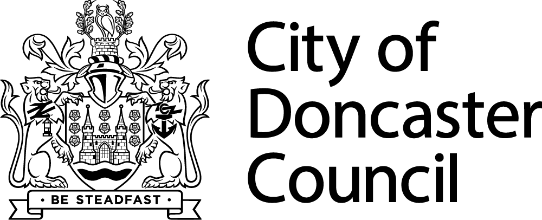 General Needs Affordable Housing Providers in Doncaster You must register with Doncaster HomeChoice to apply for social housing in Doncaster.  Doncaster HomeChoice is a Choice Based Lettings (CBL) scheme and advertises Council, Housing Association and Private Rented homes.  Visit Doncaster HomeChoice for more information on: eligibility, how to register and bid for properties.Some Housing Associations may also have their own waiting list and eligibility criteria for their properties.Housing ProviderContact DetailsGeographical CoverageAdditional Information1St Leger Homes of Doncaster (SLHD)Doncaster HomeChoice Team
Telephone: 01302 862862Email: stlegerhomesinfo@stlegerhomes.co.ukA range of property types and sizes across all areas of DoncasterSLHD provide social housing for rent.  They also offer a range of services for their tenants including Moneywise advice.   Visit St Leger Homes for more information.2St Leger Homes of Doncaster (SLHD)St Leger Lettings                                          Telephone: 01302 862271                                                                      Email: PrivateLS@stlegerhomes.co.ukA range of private rented properties across DoncasterSt. Leger Lettings manage rented homes on behalf of private landlords, to increase the number and choice of properties offered to people on the housing register. You do not need to be registered with Doncaster HomeChoice to be considered for a private property with St Leger Lettings.3Acis Groupn/aProperties in Edenthorpe, Auckley and Lakeside.Acis Group provides properties for rent and shared ownership.  For Shared Ownership enquiries, contact the Acis Group direct.4Anchor Housingn/aProperties in Bawtry, Campsall, Hyde Park and Town Moor.Anchor Housing provides retirement properties for older people to rent and to buy.5Auxesia Homes Limitedn/a2 properties in Armthorpe.Auxesia Homes provides Shared Ownership properties for public services staff and retired forces personnel.6Cooke Almshouse Charityn/a6 properties in Arksey. The Cooke Almshouse Charity provides rented properties for the residents of Arksey and Bentley.7The Guinness Partnershipn/aProperties in Armthorpe, Balby, Barnby Dun, Bentley, Cantley, Conisbrough, Cusworth, Denaby Main, Edenthorpe, Finningley, Hatfield, Hyde Park, Kirk Sandall, Mexborough, Moorends, Rossington, Stainforth, Thorne, Town Centre, Wheatley and Woodlands.The Guinness Partnership provides homes for rent and shared ownership for single people, couples and families. They also provide Advice and support for their tenants.8Heylo Housingn/aProperties in Adwick Le Street, Askern, Bawtry, Hatfield, Hayfield Green, Mexborough, Rossington, Stainforth, Wheatley Park and Woodlands.Heylo housing provide Shared Ownership properties for couples and families.9Housing 21n/aRetirement Living properties in Askern, Bentley, Thorne and Intake.Extra care schemes in Charles Court, Armthorpe;Swallowdale, Edlington; Casson Court, Thorne and Rokeby Gardens, Kirk Sandall.                                                                                                                                      Housing 21 provides Retirement Homes and Extra Care Homes for Older People.Extra care housing provides 24-hour support for older people who want to remain independent or can no longer live in their own homes.  For more information about the schemes visit Housing 21.  You must have care support needs to be considered for Extra Care housing.  You will need a care support assessment to be completed by the Adult Contact Team before you will be considered for a property. The Adult Contact Team will ask questions to ensure the most suitable advice available is given.10Johnnie Johnson Housing Trustn/aProperties in Cusworth, Edlington, Fishlake, Scawsby, Scawthorpe and Toll Bar.Homes for rent for single people, couples and families. “Johnnie” Johnson also provides advice and support for their tenants (Home Advice Guidance )For further information visit Johnnie Johnson Housing Trust.11Legal and General Homesn/aProperties in Intake and Lakeside.Legal & General Homes provide homes for rent and shared ownership for single people, couples and families.12Ongo Homesn/aProperties in Balby, Bentley, Dunscroft, Moorends and Thorne.Ongo Homes provide homes for rent and shared ownership for single people, couples and families. They also run the Ongo Homes Homelessness Accommodation service in Doncaster.13Places for Peoplen/aProperties in Askern, Balby, Edlington and Woodlands.Places for People provides homes for rent for single people and couples.  They also provide lots of Helpful Guides and Tips (Helpful guides & tips) for their tenants.14Railway Housing Associationn/aProperties in Armthorpe and Hexthorpe.Property Locations in Doncaster provides housing for older people.15Riversiden/aProperties in Bentley and Moorends.Retirement living for older people.  They also provide Money and benefit welfare advice for tenants.  Visit Riverside for more information.16Sage Housingn/aProperties in Hexthorpe.Sage Homes provide homes for rent for single people, couples and families.17Sanctuary Housingn/aProperties in Armthorpe, Askern, Balby, Barnby Dun, Bawtry, Bentley, Bessacarr, Carcroft, Edlington, Hatfield, Hexthorpe, Hyde Park, Intake, Mexborough, Rossington, Skellow, Thorne, Town Centre, Wheatley and Woodlands.Homes for rent and shared ownership for single people, couples and families. They also provide Financial support information for their tenants.  Visit Sanctuary Housing for more information.18South Yorkshire Housing Associationn/aProperties in Askern, Auckley, Balby, Bentley, Bessacarr, Branton, Cantley, Carcroft, Dunscroft, Edenthorpe, Edlington, Finningley, Intake, Kirk Sandall, Mexborough, Tickhill, Wadworth and Wheatley.South Yorkshire Housing Association provides homes for rent for single people, couples and families. 19Stonewatern/aProperties in Branton, Denaby Main, Dunscroft, Finningley, Hatfield, Stainforth, Thorne, and Wheatley.Homes for rent and shared ownership for single people, couples and families. They also provide Money matters: support with your finances for their tenants. Visit Stonewater for more information.20Together Housing n/aProperties in Adwick-Le-Street, Armthorpe, Askern, Balby, Barnby Dun, Bawtry, Bessacarr, Braithwell, Branton, Cantley, Conisbrough, Denaby Main, Hatfield, Kirk Sandall, Lakeside, Mexborough, Moss, Rossington, Norton, Scawthorpe, Skellow, Thorne, Wadworth, Wheatley and WoodlandsExtra Care housing: Harrogate Court, Denaby MainTogether Housing provides a range of housing for rent and shared ownership suitable for single people, families, older people and people with support needs. They also provide advice on Managing your money   for their tenants.Together Housing also has an Extra Care scheme in Denaby Main available for older people with care and support needs, follow the link for more information. Harrogate Court - Together Housing21WDHn/aProperties in Bessacarr and Balby.WDH provide housing for rent and shared ownership suitable for single people, couples and families.22Yorkshire Housingn/aProperties in Adwick, Armthorpe, Auckley, Balby, Bawtry, Belle Vue, Bentley, Bessacarr, Braithwaite, Burghwallis, Cantley, Carcroft, Denaby Main, Dunscroft, Edenthorpe, Edlington, Hatfield, Hexthorpe, Intake, Kirk Sandall, Mexborough, Moorends, Rossington, Norton, Scawsby, Scawthorpe, Sprotborough, Stainforth, Thorne, Tickhill, Town Moor and WheatleyYorkshire Housing provides homes for rent. They also provide Cost of Living Support  for their tenants.